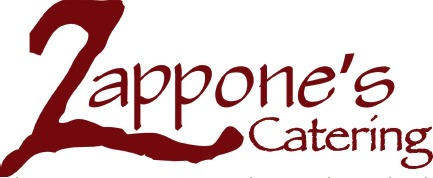 Order Forms are due to the office by Wednesday, May 17thAll orders include chocolate chip cannolis!Total Amount Due: ________________Lunch OptionsPriceQuantityHam & Provolone Sandwich (Chips included)$8.00Turkey & Fresh Mozzarella Sandwich (Chips included)$8.00Veggie Wrap  (Hummus, Provolone, tomatoes, lettuce, red peppers, onions) $7.00Large House Mixed Greens Salad with Red Wine Vinaigrette $7.00Add chicken to salad$2.00Student Name: ___________________________            Grade: _____Teacher Classroom: _______________________Kid OptionsPriceQuantityKid’s Turkey & Provolone Sandwich$5.00Kid’s Ham and Cheese Sandwich$5.00Kid’s Veggie Wrap (provolone, cucumbers, tomatoes, lettuce)$5.00Special Requests/Allergies: Special Requests/Allergies: Special Requests/Allergies: 